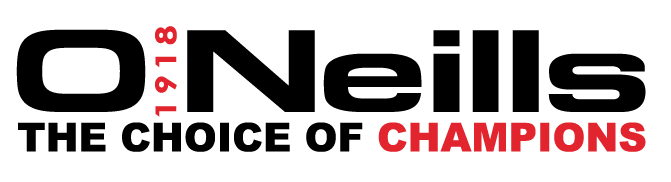 Please only use these measurements as a guide